April 5, 2011TO ALL INTERESTED PARTIES:Re:	Joint Petition of Metropolitan Edison Company, Pennsylvania Electric Company and Pennsylvania Power Company for Amendment of the Orders Approving Energy Efficiency and Conservation Plans and Petition for Approval of First Amended Energy Efficiency and Conservation Plans		Docket Nos. M-2009-2092222; M-2009-2112952; M-2009-2112956		On February 18, 2011, Metropolitan Edison Company, Pennsylvania Electric Company and Pennsylvania Power Company filed a Joint Petition for Amendment of the Orders entered February 26, 2010, approving their Energy Efficiency and Conservation Plans at the above docket numbers.In this proceeding, the Office of Consumer Advocate, the Met-Ed Industrial Users Group, the Penelec Industrial Customer Alliance, and the Penn Power Users Group have explicitly requested hearings.  The Commission hereby grants this request and refers this matter to the Office of Administrative Law Judge (OALJ) for further proceedings.The Commission recognizes the need to resolve this proceeding in a timely fashion, consistent with due process.  The OALJ is directed to proceed expeditiously in this matter, such that the Parties can engage in settlement discussions and the Administrative Law Judge can issue a Recommended Decision.  Exceptions will be due not later than 10 days subsequent to the Issuance of the Recommended Decision.  Reply Exceptions will not be accepted.  The Commission will thereafter consider the matter at a public meeting. Any Party having questions about this matter may contact Jonathan Nase in the Office of Special Assistants at (717) 787-3490 or jnase@state.pa.us.      	Sincerely,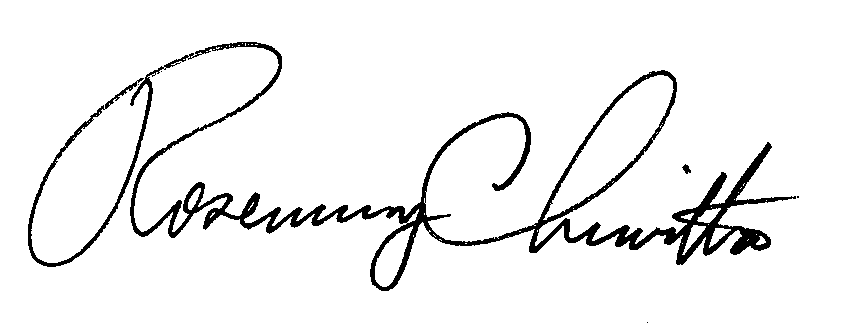 	Rosemary Chiavetta 						Secretary								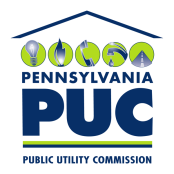  PUBLIC UTILITY COMMISSIONP.O. IN REPLY PLEASE REFER TO OUR FILEM-2009-2092222M-2009-2112952M-2009-2112956